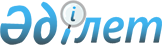 О внесении изменений и дополнений в Конституционный закон Республики Казахстан "О судебной системе и статусе судей Республики Казахстан"Конституционный закон Республики Казахстан от 29 декабря 2010 года № 370-IV

      Статья 1. Внести в Конституционный закон Республики Казахстан от 25 декабря 2000 года "О судебной системе и статусе судей Республики Казахстан" (Ведомости Парламента Республики Казахстан, 2000 г., № 23, ст. 410; 2006 г., № 23, ст. 136; 2008 г., № 20, ст. 77) следующие изменения и дополнения:



      1) в статье 6:



      в части первой пункта 1 слова "уполномоченного органа, согласованному с председателем Верховного суда" заменить словами "председателя Верховного суда";



      в пункте 2 слова "уполномоченного органа" заменить словами "председателя Верховного суда";



      пункт 3:



      после слов "уполномоченным органом" дополнить словами "по организационному и материально-техническому обеспечению деятельности Верховного суда, местных и других судов (далее - уполномоченный орган)";



      дополнить словами ", согласованного с председателем Верховного суда";



      2) подпункт 2) пункта 1 статьи 9 после слова "канцелярией" дополнить словом "районного";



      3) в статье 10:



      в пункте 1 слова "уполномоченного органа, согласованному с председателем Верховного суда Республики Казахстан" заменить словами "председателя Верховного суда";



      в пункте 2:



      в части первой слова "уполномоченного органа" заменить словами "председателя Верховного суда";



      часть вторую дополнить словами ", согласованного с председателем Верховного суда";



      4) в подпункте 4) статьи 12 слова "администратора судов области" заменить словами "канцелярии областного суда, судов городов Астаны и Алматы";



      5) в подпункте 9) пункта 1 статьи 14 слово "суда" заменить словами "областного суда, судов городов Астаны и Алматы";



      6) в пункте 1 статьи 16:



      в подпунктах 5), 8) слова "администратора судов области" заменить словами "руководителя канцелярии областного суда, судов городов Астаны и Алматы";



      подпункт 6) изложить в следующей редакции:

      "6) заслушивает отчет о деятельности руководителя канцелярии областного суда, судов городов Астаны и Алматы;";



      подпункт 7) после слов "вакантную должность" дополнить словами "судьи областного суда,";



      в подпункте 9-1) слова "два и более дисциплинарных взыскания за нарушение" заменить словами "допустившего систематические нарушения";



      7) в статье 20:



      в пункте 1:



      дополнить подпунктом 6-1) следующего содержания:

      "6-1) организует работу по противодействию коррупции и соблюдению норм судейской этики;";



      подпункт 9) изложить в следующей редакции:

      "9) вносит на утверждение Президенту Республики Казахстан Положение об уполномоченном органе;";



      дополнить подпунктами 9-1), 9-2) следующего содержания:



      "9-1) в установленном законодательством порядке утверждает структуру и штатное расписание уполномоченного органа в пределах лимита штатной численности, утвержденного Президентом Республики Казахстан;

      9-2) в установленном законодательством порядке назначает на должности и освобождает от должности руководителя уполномоченного органа и его заместителей;";



      в пункте 2:



      подпункт 1) исключить;



      подпункт 6) после слова "судей" дополнить словами "и работников уполномоченного органа";



      8) в подпункте 7-1) пункта 1 статьи 22 слова "два и более дисциплинарных взыскания за нарушение" заменить словами "допустившего систематические нарушения";



      9) в статье 29:



      пункт 2 после слов "пяти лет" дополнить словами "и получивший положительное заключение пленарного заседания соответствующего областного суда";



      пункт 3 после слов "десяти лет" дополнить словами "и получивший положительное заключение пленарного заседания Верховного суда";



      10) в пункте 2 статьи 29-1 слова "государственного органа, осуществляющего организационное и материально-техническое обеспечение местных и других судов" заменить словами "органа по организационному и материально-техническому обеспечению деятельности Верховного суда, местных и других судов";



      11) в статье 35:



      часть первую пункта 1 после слова "репутацию," дополнить словами "стаж судейской работы не менее пятнадцати лет,";



      пункт 3 изложить в следующей редакции:

      "3. Отставка судьи прекращается в случаях:

      совершения им преступления или порочащего проступка, умаляющего авторитет судебной власти;

      по собственному желанию;

      прекращения гражданства Республики Казахстан;

      его смерти или вступления в законную силу решения суда об объявлении его умершим.

      Отставка судьи приостанавливается в случаях осуществления им предпринимательской деятельности, вхождения в состав руководящего органа или наблюдательного совета коммерческой организации, поступления на оплачиваемую должность, кроме преподавательской, научной или иной творческой деятельности.

      Приостановление отставки судьи осуществляется председателем Верховного суда.

      Отставка судьи возобновляется, если отпали обстоятельства, послужившие основанием к принятию решения о приостановлении отставки судьи.";



      пункт 4 дополнить частью второй следующего содержания:

      "В случае приостановления отставки судьи приостанавливается также действие гарантии личной неприкосновенности и гарантий, предусмотренных статьями 51, 53 и 55 настоящего Конституционного закона.";



      12) в части первой статьи 38 слова "присвоения судьям квалификационных классов," исключить;



      13) подпункт 3) пункта 1 статьи 40 исключить;



      14) статью 48 исключить;



      15) статью 56 изложить в следующей редакции:

      "Статья 56. Организационное и материально-техническое

                  обеспечение деятельности судов

      1. Организационное и материально-техническое обеспечение деятельности Верховного суда, местных и других судов, а также ведение судебной статистики осуществляются уполномоченным органом, образуемым Президентом Республики Казахстан.

      2. Единую систему уполномоченного органа образуют соответствующий государственный орган и канцелярии судов в областях, городах Астаны и Алматы.

      3. Компетенция уполномоченного органа определяется положением, утверждаемым Президентом Республики Казахстан.

      4. Структура и штатное расписание уполномоченного органа утверждаются председателем Верховного суда в установленном законодательством порядке в пределах лимита штатной численности, утвержденного Президентом Республики Казахстан.

      5. Правовое положение и оплата труда работников уполномоченного органа регулируются законодательством Республики Казахстан о государственной службе.".

      Статья 2. Настоящий Конституционный закон вводится в действие по истечении десяти календарных дней после его первого официального опубликования.      Президент

      Республики Казахстан                       Н. Назарбаев
					© 2012. РГП на ПХВ «Институт законодательства и правовой информации Республики Казахстан» Министерства юстиции Республики Казахстан
				